Name of Jurisdiction/Agency Submitting Plan: Click to enter textPoint of Contact for Correspondence: Click to enter textEmail: Click to enter textPhone: Click to enter textExecutive SummaryClick to enter textPerformance MeasuresPerformance Measures:Table 1. Process Performance MeasuresTable 2. Outcome Performance Measures*Intended only for previously NOT funded under TS17-1701; those previously funded may delete **Intended only for previously funded under TS17-1701; those NOT previously funded may delete***Intended for both previously funded and not funded under TS17-1701Table 3. State-Specific Performance MeasuresEvaluationTable 4. Evaluation Design and Data Collection: Component: Click here to enter textStrategy: Click here to enter textActivity (What activity is in the logic model?): Click here to enter textDescribe the activity in less than 200 words: Click here to enter textDescription of results for reporting period considered significant: Click to enter textChanges to Evaluation Plan: Click to enter textBarriers during reporting period: Click to enter textFacilitators during reporting period: Click to enter textConclusions: Click to enter text*Copy Table 4 and bullets for to report out on each component/strategy as necessary.SuccessesClick to enter textWork PlanClick to enter textChallengesClick to enter textCDC Program Support to AwardeeClick to enter text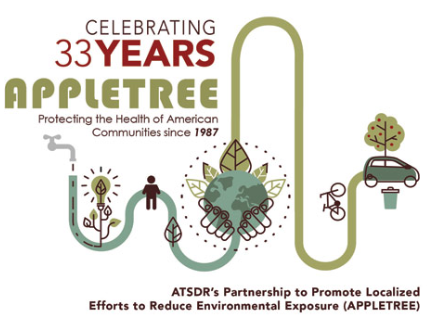 RFA-TS20-2001 ATSDR’s Partnership to Promote Local Efforts to Reduce Environmental Exposure (APPLETREE)Annual Performance Report (APR)Performance MeasureComponent/StrategyQuantitative and/or Qualitative ResultsTarget, if applicableProportion of activities completed from work plan1/AClick to enter text80% (standard)Proportion of site-specific assessments completed from work plan1/AClick to enter textClick to enter textNumber of internal and/or external capacity building opportunities engaged to expedite release of assessments and educational products1/AClick to enter textClick to enter textAssessment that defines the childcare landscape and identifies needs*1/BSee CSPECE Reporting Supplement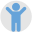 N/ANumber of partnerships identified to help prevent exposure*1/BSee CSPECE Reporting SupplementClick to enter textChoose Safe Places for Early Care and Education Pilot Plan*1/BSee CSPECE Reporting SupplementN/ANumber of MOUs and/or letters of intent from partners demonstrating long-term commitment to program**1/BSee CSPECE Reporting SupplementClick to enter textCompletion of sustainability plan**1/BSee CSPECE Reporting SupplementN/AIdentification of key implementation barriers, facilitators, and lessons learned2Click to enter textN/APerformance MeasureComponent/StrategyQuantitative and/or Qualitative ResultsTarget, if applicableNumber of health education and/or community involvement activities completed to disseminate information to partners, stakeholders, and community members.1/AClick to enter textClick to enter textNumber (and percentage) of public health recommendations made by recipients that are accepted by stakeholders1/AClick to enter textClick to enter textNumber (and percentage) of public health recommendations made by recipients that are adopted (implemented) by stakeholders within performance period1/AClick to enter textClick to enter textNumber (and percentage) of sites with decreased or eliminated exposures based on recommendations that are adopted (implemented) by stakeholders1/AClick to enter textClick to enter textNumber of partners indicating commitment to help prevent exposures in ECEs* 1/BSee CSPECE Reporting SupplementClick to enter textIdentified barriers, facilitators, and lessons learned from pilot process*1/BSee CSPECE Reporting SupplementN/AExecution of enhanced/expanded program**1/BSee CSPECE Reporting SupplementN/ANumber of infrastructure enhancements implemented** 1/BSee CSPECE Reporting SupplementClick to enter textNumber (and percentage) of ECEs referred to program that make changes because of identified issues***1/BSee CSPECE Reporting SupplementClick to enter textNumber of policy, systems, and/or environment changes to support prevented exposures***1/BSee CSPECE Reporting SupplementClick to enter textDescription of effective practices, policies, and processes for preventing exposures***1/BSee CSPECE Reporting SupplementN/APerformance MeasureComponent/StrategyQuantitative and/or Qualitative ResultsTarget, if applicableClick to enter textClick to enter textClick to enter textAdd additional rows as necessaryEvaluation QuestionWhat do we want to know?IndicatorHow can we measure the answer?Data Source(s)Where do we get the data?Data Collection & Analysis MethodsHow do we get the data?Question: Click to enter textSelect one:Process questionOutcome questionClick to enter textClick to enter textSelect at least one:Data already existCollecting new data     If collecting new data:     Survey     Interview or focus group     Observation     Other_____________When will data be collected:
At one point in time (cross-sectional)Baseline/follow-up formatRetrospective postPre/mid/postOther, specify:______How are you analyzing data:Add additional rows as necessary